CAPE MAY restaurant weekend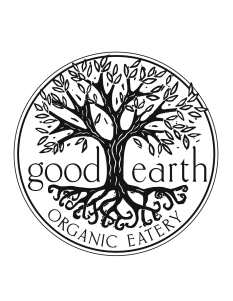 		     Dinner Menu – choice of three courses for $35 AppetizersTuna Bruschetta – our fresh, local home-cooked tuna served on our toasted homemade 	heirloom wheat bread with our own 2016 harvest 100% Italian EVOOSteamed Little-neck Clams – with garlic & EVOO served with garlic toast (gluten-free option)Baked Fish Cake – fresh cod cake served with a vegan aioli & a touch of house saladHomemade Gnocchi – cous-cous gnocchi in a butternut squash & onion sauceVegan Caesar Salad – mixed greens, chick peas, cauliflower crumble, capers, homemade                sour dough croutons served with vegan Caesar dressingArugula Beet Salad – arugula, carrot, fermented ginger beet, toasted sesame seed & pea sprout               served with tahini-garlic dressing (gluten-free)Soup of the Day – cup of soup served with a house side salad (gluten-free option)EntreesRisotto del Pescatore – brown rice in a local black sea bass sauce with littleneck clams & sea scallops (gluten-free)Gluten-free Fish Lasagna – rice noodles layered in a fresh & local fish sauce with homemade                vegan cheese & vegetables (gluten-free)Local Flounder baked with Italian Herbs & Apple – served with a touch of seafood risotto (g-f)Organically-farmed Scottish Salmon baked with Lemon Zest & Dill – served with a touch of                 seafood risotto (gluten-free)Local Bluefish or Sea bass – baked & served with a touch of seafood risotto (gluten-free)DessertsHomemade Pumpkin Pie (vegan)Homemade Pear, Walnut, Cranberry Pie (vegan)Homemade Coconut Macaroons dribbled w/dark chocolate (vegan, gluten-free)Homemade Apple Crisp (vegan)Please note: Beverages, tax, and gratuities are not included. 